[Language] Stage 3 – eating at a restaurantOverview of unitIn this unit, students revise and learn language used in restaurants. Students practise this language and build fluency using a chatterbox. In groups, they then act out restaurant scenarios and are assessed using the communicative task of ordering food and drinks for themselves and a friend from a menu. The context of this task is – ordering at a restaurant. The audience for this task is – the waiter. The communicative purpose of the task is – to order food for self and friend.Please note that this document is a sample that schools may adapt to meet the needs of their students and local context. It is based on a school program of 60 minutes per week.Students with prior learning and/or experienceStudents complete this additional task: After eating a meal, you are dissatisfied with the food and the service. Using formal language, describe your experience and feelings to the waiter. The context of this task is – expressing dissatisfaction after eating a meal at a restaurant. The audience for this task is – the waiter. The communicative purpose of the task is – to complain about the food and the service.Elements of learningThere are 5 elements outlined for each week’s learning:Learning intention – written as a statement commencing with ‘Students will…’Content – a brief description of the intended learning, including vocabulary and grammar to be taught.Suggested teaching strategies – a description of what the teacher will do and will ask students to do.Evidence of learning – how students will or should respond to suggested to suggested teaching strategies. This evidence can be observed and/or collected for assessment purposes.Resources – what will be needed to achieve the learning intention of the lesson(s).Outcomes – to be assesseduses [Language] to interact with others to exchange information and opinions, and to participate in classroom activities LXX3-1Cinitiate interactions and exchange information with teacher and peers, for example: role-playing first meetingsapplies key features of [Language] pronunciation and intonation LXX3-5Ureproduce pronunciation, intonation and stress, recognising the relationship between sounds, words and meaningdemonstrates understanding of [Language] grammatical structures LXX3-6U (non-scripted languages) or LXX3-7U (scripted languages)recognise the systematic nature of [Language] grammar rules, for example: understanding different question wordsOutcomes – to be addressedobtains and processes information in texts, using contextual and other clues LXX3-2C responds to texts using different formats LXX3-3Ccomposes texts in [Language] using a series of sentences LXX3-4Ccompose texts, using scaffolded models, for different purposes and audiences applies basic [Language] writing conventions LXX3-6U (scripted languages only)makes connections between cultural practices and language use LXX3-8U (non-scripted languages) or LXX3-9U (scripted languages)understand that [Language] changes according to the context of use and reflects different relationships Information for teachers of non-scripted languagesTeachers of the following languages can adapt this document to suit their NSW K-10 Syllabus – French, German, Indonesian, Italian, Spanish, Turkish and Vietnamese.. Adjustments should be made to ensure the correct outcome codes are recorded on programming materials. Information for teachers of scripted languagesTeachers of the following languages can adapt this document to suit their NSW K-10 Syllabus – Arabic, Chinese, Hindi, Japanese, Korean, Macedonian, Modern Greek, Persian, Punjabi and Tamil.Embedding Aboriginal perspectivesThis document makes connections between the Aboriginal processes described in the 8 Ways pedagogical framework and language learning tasks and activities outlined in the unit. Embedding Aboriginal pedagogies enables teachers to include Aboriginal perspectives, while maintaining the focus on core curriculum content. Aboriginal perspectives are not found in Aboriginal content, but in Aboriginal processes.Neither the examples in this unit, the supporting document Embedding Aboriginal pedagogy in language teaching or the 8 Ways framework itself are exhaustive of all the ways language teachers can embed Aboriginal perspectives in their teaching.Outcomes referred to in this unit are based on the Languages K-10 Framework © NSW Education Standards Authority (NESA) for and on behalf of the Crown in right of the State of New South Wales, 2018Week 1 – learning map and the healthy eating plateStudents will categorise food in [Language].Resources – language exercise books, whiteboard Land links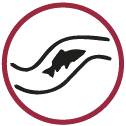 Acknowledge the (Aboriginal) land where the learning is taking place. Also acknowledge the land where the knowledge taught in this unit comes from, that is, [Country] or a particular place or places in [Country].  Learning map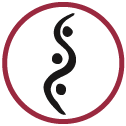 The creation of maps for learning is a planning process that incorporates Aboriginal intellectual tradition. Learning maps are a visual pathway of what students will learn.Share the learning map with your students, briefly explaining the learning that will happen in each lesson. Provide students with a copy of the learning map and/or display the learning map in the classroom.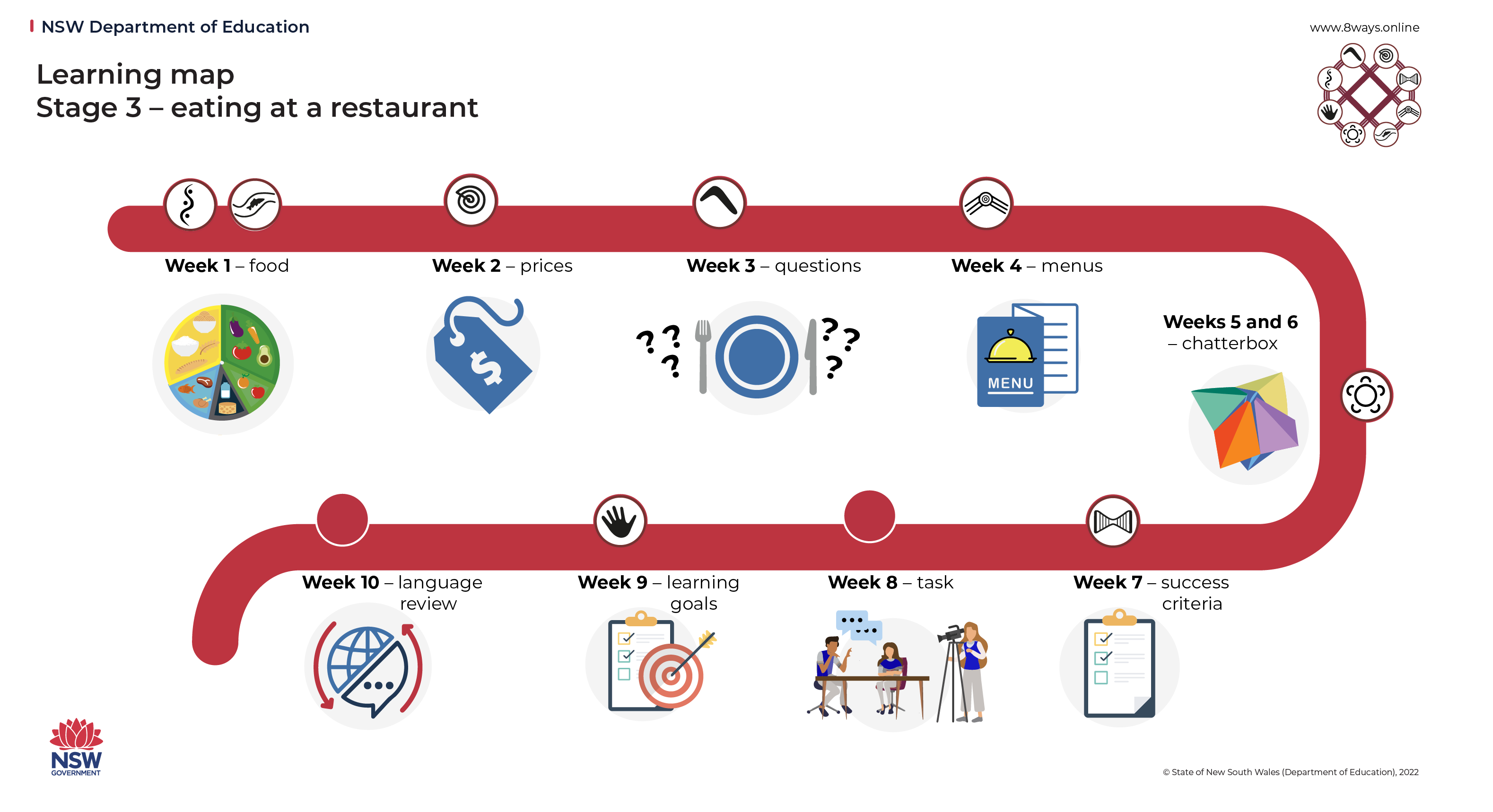 Brainstorm food vocabulary Suggested teaching strategiesIn pairs, students brainstorm a list of as many food related words in [language] as they can in one minute.Each pair takes turns to communicate a piece of vocabulary to be added to the board by a scribe.Evidence of learningEach pair will have a written list of vocabulary.At least one of each pair will contribute to class feedback.Communicative game to review food vocabulary Vocabulary on the board will include at least: pasta, rice, meat, fish, potatoes, ice-cream, cake, types of fruit and vegetables. Students with prior learning will give clues in language.Suggested teaching strategiesPlay a communicative language learning game, for example ‘hotseat’ Divide the class in 2 teams. One player per team has their back to the board. The teacher writes a word related to food in [Language] on the board.Students give clues to their teammate without saying the word, for example ‘It is a long, yellow fruit’. The first student on the chairs to say the word for ‘banana’ in the language earns a point for their teamAfter each round, model and drill correct pronunciation of vocabulary, displaying the words on the board or wall.Evidence of learningStudents participate in the game and modelling and drilling of vocabularyStudents give appropriate clues and make appropriate guesses to demonstrate an understanding of [Language].Label the healthy eating plateStudents with prior learning will have more categories and will both categorise the food items and justify their categorisation.Suggested teaching strategiesThe teacher displays a blank triangle and divides into at least 3 sections, to represent the healthy eating plate.In pairs, students suggest labels for each section in [Language], for example fruit and vegetables, meat and fish, other food, ‘sometimes’ food.Individually, students draw the pyramid into their books or on poster paper. They then categorise each type of food. They then describe their pyramid to a partner.Evidence of learningStudents identify and select categories of food in [Language] and correctly categorise types of food.Week 2 – prices Students will talk about the price of food in [Language]. Resources – language exercise books, whiteboard, toy foods or cards representing foodHow much is it? Suggested teaching strategiesUse gestures and target language only to ask questions including: ‘How much is it?’ or ‘How much is the _(rice)_?’ ‘How much for a bag of _(apples)_?’ or ‘How much for a kilo of_(potatoes)_?’After a few students have responded to each question, model and drill the correct pronunciation and write the questions on the board. Students record questions and answers in their language notebooks. Students with prior learning will be asked all of the listed questions.Evidence of learningStudents listen and respond appropriately when the teacher only speaks in [Language].Students participate in the modelling and drilling of questions.Students accurately record language in their notebooks.It costs $ ...Suggested teaching strategiesDisplay some toy food or flashcards with a price attached and ask again ‘How much is it?’Students think-pair-share their thoughts. Elicit and record 2-3 answers for each item. Then, highlight or provide the most appropriate answers in both Australian dollars, for example $13.50 and the currency of [Country]. This can be an opportunity to discuss exchange rates. Appropriate answers will also include statements such as ‘I don’t know’, ‘I think, about $2’.Evidence of learningStudents participate in think-pair-share.Students provide appropriate answers.Students demonstrate intercultural understanding through knowledge of currency.Language for practice role playSuggested teaching strategiesModel, drill and display additional language that will be needed for the role play, such as ‘I’ll buy it’, ‘I’ll take 2’, ‘Can I help you?’. Remind students about appropriate greetings they’ll need to use and ‘please’ and ‘thank you’.Evidence of learningStudents participate in the modelling and drilling of language.  Community links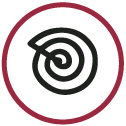 Aboriginal pedagogy is often localised and connected to real-life purposes and contexts. By setting the following role play at a local, [cultural] shop or market, students will be making connections within their community. With more time, this Aboriginal way of learning could be explored more deeply with a communicative language task set in the community.Practice role playSuggested teaching strategiesRole play in a market.Mini-task: Buy something from 2 different market stalls.Students will use the toy foods or flashcards to practise asking the above questions and answers. Students take turns at buying and selling. Evidence of learningStudents achieve communicative goal of the mini-task.Students use questions related to prices accurately.Students use vocabulary accurately.Students use appropriate greetings, please and thank you.Week 3 – questions at a restaurantStudents will ask appropriate questions and provide appropriate answers Resources – language exercise books, whiteboard, cards with questions and answers Story sharing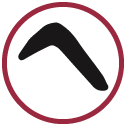 This is an opportunity to bring alive the substance of the lesson by sharing an engaging story of your experiences of restaurants in [Country]. Some students may also wish to share relevant stories.QuestionsIntroduce questions that could be asked at a restaurant. Suggestions include:Can I make a reservation please?Would you like to see the menu?What would you like for main course?What would you like for dessert?Would you like something to drink?Excuse me, could I have the bill please?How much is the (cake)?Do you have any dietary requirements?Suggested teaching strategiesModel and drill the questions, then display the questions on one side of the board.In pairs, students discuss the questions and decide on the best translations into English for the questions. Pairs share their translations with the class. Highlight that there may be several acceptable translations for some of the questions.Evidence of learningStudents participate in the modelling and drilling of questions.Students work with partner to suggest acceptable translations.Suggested answers Suggested teaching strategiesRandomly displays answers to the questions. In pairs, students match the questions to answers. One question at a time, pairs share their answers with the class. Again, highlight that there may be several acceptable answers for some of the questions.Evidence of learningStudents work with partner to compose answers to the questions.Questions and answers – mingling activitySuggested teaching strategiesSplit the class into 2 groups. Students in one half hold a card with the questions on it. The others have nothing. Students are given a time limit to ask as many classmates as possible the question on their card. When the time is up, the two groups switch roles.Evidence of learningStudents use appropriate pronunciation, grammar and vocabulary when participating in mingling activity.Recording questions and answersSuggested teaching strategiesStudents record questions and answers in their language notebooks.Evidence of learningStudents accurately record language in their notebooks. Week 4 – menusStudents will create menus in [Language].Resources – language exercise books, whiteboard, menus from 4 different restaurants Non-linear thinking – cultural cuisine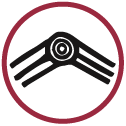 Non-linear thinking includes finding things in common between cultures to develop new ideas.Suggested teaching strategiesIn small groups, students brainstorm dishes from [culture]. After students feed back to the class, ask them to consider:which dishes have the same name in English and [Language]which dishes an English nameany dishes in English which have names taken from other cultures.Why do some dishes have an English name and others a [Language] name? Are the words used differently in English compared to [Language]? Are there any English words that have been borrowed and are used in [Language]?Evidence of learningStudents demonstrate intercultural understanding through knowledge of cultural cuisine.Students demonstrate an understanding that languages change and influence each other.Reading menusStudents with prior learning will answer questions in [Language].Suggested teaching strategiesIn groups of 4, students are given a different authentic menu in [Language].Students read the menus and answer questions that demonstrate their understanding of the menu as a text.For example:What is the cheapest drink on the menu?What are the 2 most expensive main meals?If you had $20, what would you buy?Write down at least 2 observations about the restaurant.Students share their responses and observations with their group.Examples of observations may include:‘It is quite expensive’‘I would like to eat the lasagne’Evidence of learningStudents accurately answer questions based on the menu.Students make appropriate observations of the menus.Creating menusSuggested teaching strategiesStudents make a menu based on the cuisine of [culture].The menus should include main courses, desserts, drinks and prices.Evidence of learningEach student’s menu includes required elements and appropriate grammar and script.Week 5 – make a chatterboxStudents will make a chatterbox with [Language] written correctly.Resources – square paper, colour pencils, language exercise books, whiteboardStudents follow instructions to fold paper and make the chatterbox. Students of scripted languages that don’t use an alphabet, for example, Chinese, may need to use an alphabetised version of the language, such as Pinyin.Suggested teaching strategiesView the video on how to make a chatterbox (5:24) using a blank square of paper.  Symbols and images 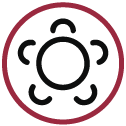 The use of shapes and images, symbols and diagrams help students see, remember and learn. Chatterboxes contain a combination of images, numbers and words to prompt conversations.Write on and decorate chatterboxStudents complete 8 areas for each layer of the chatterboxSuggested teaching strategiesShow an example of a completed chatterbox.On the outer layer of the chatterbox, students draw and write 8 types of food of their choice.In the middle layer, students write 8 prices of their choice.In the inner layer, students write 8 questions that could be asked at a restaurant from Weeks 2 or 3. Evidence of learningStudents write types of food, prices and questions accurately.Week 6 – practice language on a chatterboxStudents will speak [Language] fluently when using chatterbox.Resources – completed chatterboxPlay with chatterbox to build fluencySuggested teaching strategiesStudents who haven’t finished completing their chatterbox will be given some time to do so.To build fluency, students are encouraged to play with their chatterboxes with as many classmates as possible.As the students use their chatterboxes, observe and make notes of common areas of success, as well as common areas of mispronunciation, vocabulary and grammar misuse.Evidence of learningStudents confidently and consistently use [Language] when playing with their chatterbox.Students ask for help with pronunciation if needed.Class feedbackSuggested teaching strategiesAfter students have had numerous practice conversations with the chatterbox, provide feedback to the whole class.Praise the class for their improved confidence, fluency and ability to communicate in using [Language].Next, point out specific areas of improvement for the class as a whole. It is suggested that you focus on one common area each related to: mispronunciation, vocabulary misuse and grammatical mistakes. Highlight that these 3 aspects of language are the building blocks of language.	Play with chatterbox to build fluency Suggested teaching strategiesStudents play with their chatterboxes a few more times, making appropriate changes based on feedback.Evidence of learningStudents act on teacher feedback.Week 7 – assessment criteriaStudents will develop a clear understanding of the requirements of the assessment task.Resources – language exercise books, whiteboard, completed chatterbox, Stage 3 assessment task and rubric – ‘Eating at a restaurant’, peer feedback slips  Play with chatterbox to build fluencySuggested teaching strategiesEnsure that students have several opportunities to play with their chatterbox.Evidence of learningStudents confidently and consistently use [Language] when playing with their chatterbox. Deconstruct/reconstruct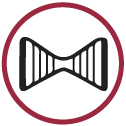 Deconstruct reconstruct is an Aboriginal way of learning that involves seeing the big picture before concentrating on details. By explaining in detail exactly what students need to do and, ideally, also showing completed work samples, students will have a clear picture of what the end product looks like. Alternatively, work samples could be shared at the beginning of the unit and the assessment task instructions and rubric at this point.Show students the assessment task Suggested teaching strategiesLead the class in reading through the Eating at a restaurant assessment task (63.7KB). Success criteriaSuggested teaching strategiesAfter looking at the assessment task, students think-pair-share and suggest appropriate success criteria – see below for examples.I will be successful if I can:ask my friend what they would like to eatuse formal language to order food for yourself and your friend from the waiterask the waiter for the billuse correct sentences with correct grammar:use verbs in the correct person and tense use nouns with the correct genderadjectives agree with the nouns they describe use words like, “and, but, because,” to link ideas pronounce the words correctly speak in a well-paced manner without long pausesend the conversation in an appropriate way, for example, ‘Thank you and goodbye’.Evidence of learningStudents work in pairs to suggest success criteria.Discuss the rubricSuggested teaching strategiesShow students an unmarked Rubric for communicative tasks (DOCX 60.7KB) This may need to be adapted if the class has decided on different success criteria. Explain meta-language such as fluency, accuracy, pronunciation and vocabulary. Students read and then discuss the ‘excellent’ column of the rubric in pairs. They then share their understanding of what is needed to be successful.Point out and provide examples of what ‘excellent’ and ‘sound’ samples of task completion, fluency, accuracy, pronunciation and vocabulary look and sound like. Peer assessmentSuggested teaching strategiesPeer feedback will be incorporated into the task. Confirm which peer feedback strategy will be used, for example, ‘2 stars and a wish’. Evidence of learningStudents think-pair-share examples of appropriate peer feedbackWeek 8 – communicative taskStudents will participate in a role-play at a restaurant and order food from a menu.Resources – completed chatterbox, Stage 3 assessment task and rubric – ‘Eating at a restaurant’, tablets or other recording devices, peer feedback slipsRole play with chatterbox to build fluencySuggested teaching strategiesStudents have at least one more opportunity to play with their chatterbox before they are recorded for assessment.Evidence of learningStudents confidently and consistently use [Language] when playing with their chatterbox.Set upSuggested teaching strategiesStudents get in to groups. Groups are given a few minutes to ensure everybody knows the order in which they will be performing each role. The diner is the student who is completing the assessed communicative task.Suggested rotations:Role play 1: Student 1 – waiter, Student 2 – friend/peer assessment, Student 3 – camera operator, Student 4 – dinerRole play 2: Student 1 – diner, Student 2 – waiter, Student 3 – friend/peer assessment, Student 4 – camera operatorRole play 3: Student 1 – camera operator, Student 2 – diner, Student 3 – waiter, Student 4 – friend/peer assessmentRole play 4: Student 1 – friend/peer assessment, Student 2 – camera operator, Student 3 – diner, Student 4 – waiterEvidence of learningStudents collaborate to ensure each member understands what to do in each rotation.Filming of students completing the communicative task Peer assessment.Suggested teaching strategiesMake sure to spread students out, using microphones if possible, to maximise sound quality. Highlight the importance of holding the device still, using a tripod or resting it on a table. Demonstrate how to film using selected device.Students get into groups of 4:One student records the interaction between the diner and the waiter. The friend will provide peer assessment to the diner after the interaction using the ‘2 stars and a wish’ strategy.If the friend is a student with prior knowledge and/or experience, that student will complete the task of complaining to the waiter following the initial interaction. In this case, peer feedback will be provided be the camera operator.Peer feedback is provided verbally and followed up with the completed peer feedback slip. Evidence of learningStudents collaborate to allow classmates to complete the task to the best of their ability.Students use language learnt through the unit to complete the task.Peer feedback is provided thoughtfully and respectfully.Week 9 – self-assessment and goal settingStudents will reflect on feedback to set suitable learning goalsResources – one teacher-completed copy of rubric per student, one blank rubric per student for self-assessment, tablets or other recording devices, language exercise booksTeacher preparationSuggested teaching strategiesPrior to this lesson, view each video and mark each student according to the criteria on the rubric for communicative language tasks. Non-verbal learning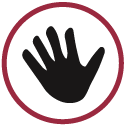 An aspect of non-verbal learning involves student self-reflection on learning and subsequent goal setting. Self-assessmentSuggested teaching strategiesStudents watch the video of themselves completing the task and mark themselves using the rubric.They then compare both the teacher-completed rubric and the one they completed.  Evidence of learningStudents identify their own strengths and weaknesses through self-assessment. Students ask about major differences in the teacher assessed and self-assessed rubrics.Set learning goalsSuggested teaching strategiesStudents reflect on the teacher, peer and self-evaluation to set learning goals for the next phase of learning. Example learning goals could be: ‘I will not be worried about making a mistake when speaking language’. Learning goals are written in language notebooks.Evidence of learningStudents set appropriate learning goals based on previous learning goals and teacher, peer and self-assessment.Week 10 – language review If there is insufficient time to mark the videos before Week 9, then Weeks 9 and 10 can be swapped.Students will review the language learnt during this unit.Student questions Suggested teaching strategiesRemind students of the activities and tasks over the course of the unit. Students are given time to think-pair-share any questions they may have about any aspect of the language taught.Evidence of learningStudents reflect on language learnt through discussion with partner.Students ask for clarification, where required, on language taught during the unit.Teacher-identifiedSuggested teaching strategiesIdentify any gaps in student knowledge, misconceptions and misuse of language over the unit.These observations are addressed using engaging (and interactive) activities and strategies. Evidence of learningStudents participate in activities and act on teacher feedback.Language reviewSuggested teaching strategiesThe language taught over the unit is reviewed using a variety of language games.Evidence of learningStudents participate in language games and use the language learnt during the unit.About this resourceThe target audience for this resource is teachers of Stage 3 modern languages.Email questions and feedback about this resource to primlang@det.nsw.edu.au using the subject line ‘Stage 3 – Eating at a restaurant’.This resource will be reviewed in 12 months’ time as part of ongoing internal evaluation. Created/last updated: 20 July 2022.How to use this resourceThis 10-week unit can be modified to suit the language you are teaching and the needs of your learners, including adding your own resources, modifying content or duration and differentiating for learning needs and learner groups. You can learn more about differentiation by accessing the department’s Differentiation Adjustment Tool. The learning, teaching and assessment strategies and assessment task are suggestions only.Evidence baseThis unit of work supports the following themes from ‘What works best’ 2020 update:high expectationsexplicit teachingeffective feedbackassessment.Further informationAligned to system priorities and/or needs: NSW Department of Education 2018-2022 Strategic Plan – academic achievement.Aligned to School Excellence Framework: Learning domains – curriculum; assessment; Teaching domain – effective classroom practice.Consultation: Aboriginal Education and Wellbeing Officers (Glenfield and Wagga).